Salary Increase Email to BossFrom, Hiroko PotterP.O. Box 887 2508 Dolor. Av.Muskegon KY 12482(314) 244-630613-01-2011To,Forrest Ray191-103 Integer Rd. Corona New Mexico 08219Subject: (*********************) Dear Forrest Ray,As you are aware, I have been working at ABC Technologies as an Assistant Manager - Finance for the past two years. I have successfully handled and completed three projects over these years. I have been allotted for two more projects now.I request for an increase in my salary for the services I render to this organization. This increase will boost my enthusiasm and will help me to work better.Hope this request will be considered.Thanks and Regards, (Your Signature) Hiroko Potter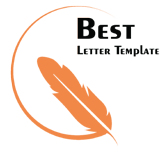 